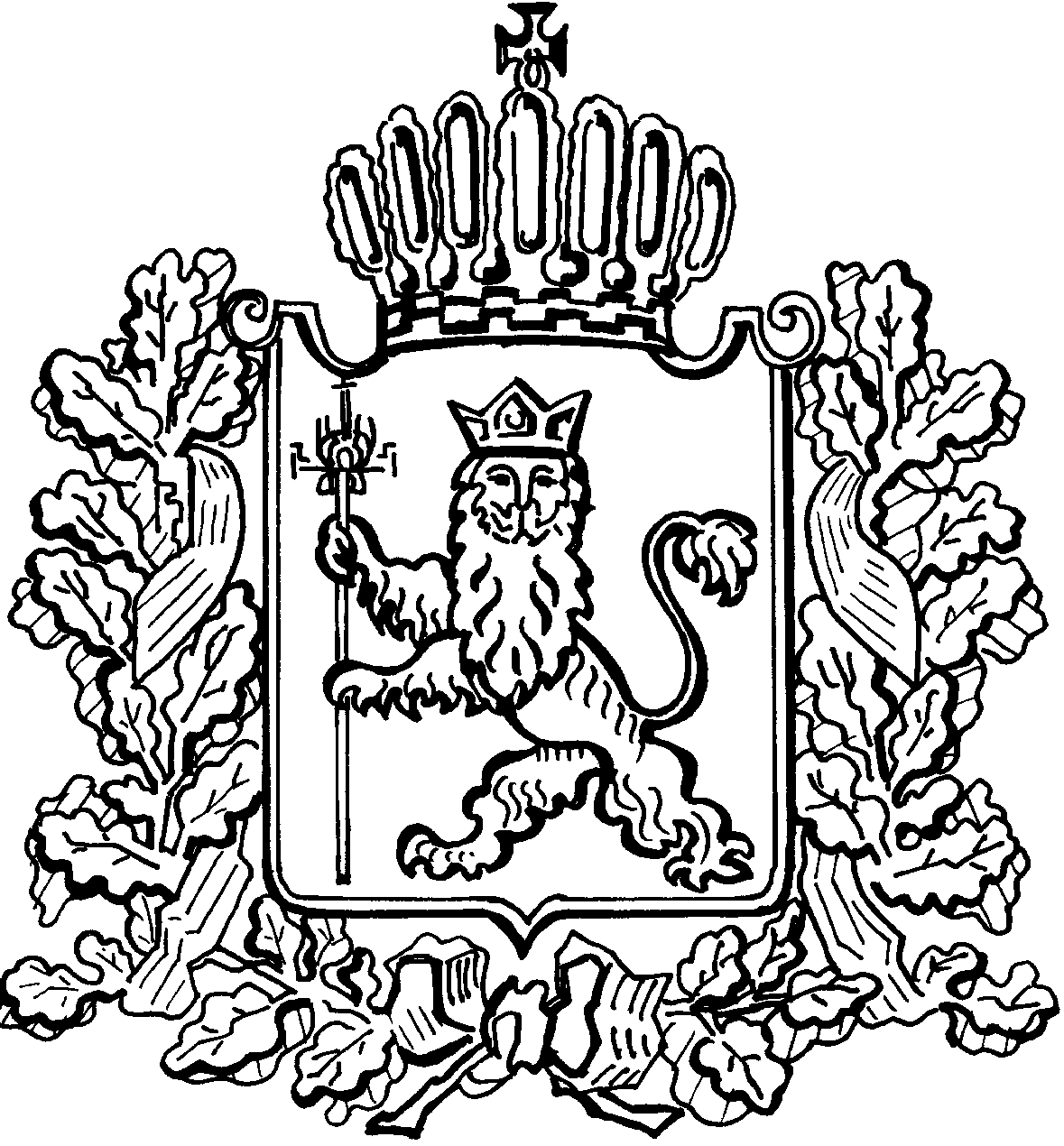 АДМИНИСТРАЦИЯ ВЛАДИМИРСКОЙ ОБЛАСТИДЕПАРТАМЕНТ ЦЕН И ТАРИФОВПОСТАНОВЛЕНИЕ 14.12.2017	                                                                                                № 57/16О внесении изменений в постановлениедепартамента цен и тарифов администрации Владимирской области от 12.05.2016 № 11/2В соответствии с Федеральным законом от 27.07.2010 № 190-ФЗ «О теплоснабжении», постановлением Правительства Российской Федерации от 22.10.2012 № 1075 «О ценообразовании в сфере теплоснабжения», Методическими указаниями по расчету регулируемых цен (тарифов) в сфере теплоснабжения, утвержденными приказом Федеральной службы по тарифам от 13.06.2013 № 760-э, на основании протокола заседания правления департамента цен и тарифов администрации области от 14.12.2017 № 57 департамент цен и тарифов администрации области п о с т а н о в л я е т: 1. Внести изменения в постановление департамента цен и тарифов администрации Владимирской области от 12.05.2016 № 11/2 «О тарифах на тепловую энергию», изложив приложения № 1-4 к постановлению в следующей редакции согласно приложениям № 1-4. 2. Указанные в пункте 1 настоящего постановления изменения вступают в силу с 01 января 2018 года. 3. Настоящее постановление подлежит официальному опубликованию в средствах массовой информации.Директордепартамента цен и тарифовадминистрации Владимирской области                                             М.С.НовоселоваПриложение № 1к постановлению департамента цен и тарифов администрации Владимирской областиот 14.12.2017 № 57/16Тарифы на тепловую энергию (мощность) на коллекторах источника тепловой энергии.Котельная, ул. Кангина, г. Ковров(НДС не облагается)<*> Указаны тарифы без учета НДС, установленные для МУП «Жилэкс», г. КовровПримечания:<1> В том числе величина расходов на топливо, отнесенных на 1 Гкал тепловой энергии, отпускаемой в виде воды от источника тепловой энергии, - 687,04 руб./Гкал.<2> В том числе величина расходов на топливо, отнесенных на 1 Гкал тепловой энергии, отпускаемой в виде воды от источника тепловой энергии, - 700,78 руб./Гкал.<3> В том числе величина расходов на топливо, отнесенных на 1 Гкал тепловой энергии, отпускаемой в виде воды от источника тепловой энергии, - 717,44 руб./Гкал.<4> В том числе величина расходов на топливо, отнесенных на 1 Гкал тепловой энергии, отпускаемой в виде воды от источника тепловой энергии, - 846,23 руб./Гкал.<5> В том числе величина расходов на топливо, отнесенных на 1 Гкал тепловой энергии, отпускаемой в виде воды от источника тепловой энергии, - 875,00 руб./Гкал.<6> В том числе величина расходов на топливо, отнесенных на 1 Гкал тепловой энергии, отпускаемой в виде воды от источника тепловой энергии, - 902,12 руб./Гкал.Приложение № 2к постановлению департамента цен и тарифов администрации Владимирской областиот 14.12.2017 № 57/16Тарифы на тепловую энергию (мощность) на коллекторах источника тепловой энергии.Котельная мкр-на Заря, г. Ковров(НДС не облагается)<*> Указаны тарифы без учета НДС, установленные для МУП «Жилэкс», г. КовровПримечания:<1> В том числе величина расходов на топливо, отнесенных на 1 Гкал тепловой энергии, отпускаемой в виде воды от источника тепловой энергии, - 687,04 руб./Гкал.<2> В том числе величина расходов на топливо, отнесенных на 1 Гкал тепловой энергии, отпускаемой в виде воды от источника тепловой энергии, - 700,78 руб./Гкал.<3> В том числе величина расходов на топливо, отнесенных на 1 Гкал тепловой энергии, отпускаемой в виде воды от источника тепловой энергии, - 779,10 руб./Гкал.<4> В том числе величина расходов на топливо, отнесенных на 1 Гкал тепловой энергии, отпускаемой в виде воды от источника тепловой энергии, - 919,39 руб./Гкал.<5> В том числе величина расходов на топливо, отнесенных на 1 Гкал тепловой энергии, отпускаемой в виде воды от источника тепловой энергии, - 950,65 руб./Гкал.<6> В том числе величина расходов на топливо, отнесенных на 1 Гкал тепловой энергии, отпускаемой в виде воды от источника тепловой энергии, - 980,12 руб./Гкал.Приложение № 3к постановлению департамента цен и тарифов администрации Владимирской областиот 14.12.2017 № 57/16ДОЛГОСРОЧНЫЕ ПАРАМЕТРЫРЕГУЛИРОВАНИЯ, УСТАНАВЛИВАЕМЫЕ НА ДОЛГОСРОЧНЫЙ ПЕРИОДРЕГУЛИРОВАНИЯ ДЛЯ ФОРМИРОВАНИЯ ТАРИФОВ С ИСПОЛЬЗОВАНИЕММЕТОДА ИНДЕКСАЦИИ УСТАНОВЛЕННЫХ ТАРИФОВ <*><*> Тарифы на тепловую энергию (мощность) на коллекторах источника тепловой энергии (котельная, ул. Кангина, г. Ковров).Приложение № 4к постановлению департамента цен и тарифов администрации Владимирской областиот 14.12.2017 № 57/16ДОЛГОСРОЧНЫЕ ПАРАМЕТРЫРЕГУЛИРОВАНИЯ, УСТАНАВЛИВАЕМЫЕ НА ДОЛГОСРОЧНЫЙ ПЕРИОДРЕГУЛИРОВАНИЯ ДЛЯ ФОРМИРОВАНИЯ ТАРИФОВ С ИСПОЛЬЗОВАНИЕММЕТОДА ИНДЕКСАЦИИ УСТАНОВЛЕННЫХ ТАРИФОВ <*><*> Тарифы на тепловую энергию (мощность) на коллекторах источника тепловой энергии (котельная мкр-на Заря, г. Ковров).№п/пНаименование регулируемой организацииВид тарифаГодВода1.МУП "Жилэкс", г. Ковроводноставочный, руб./Гкал15.05.2016 - 30.06.20161 795,41 <*> <1>1.МУП "Жилэкс", г. Ковроводноставочный, руб./Гкал01.07.2016 - 31.12.20161 818,75 <*> <2>1.МУП "Жилэкс", г. Ковроводноставочный, руб./Гкал01.01.2017 - 30.06.20171 818,75 <*> <2>1.МУП "Жилэкс", г. Ковроводноставочный, руб./Гкал01.07.2017 - 31.12.20171 963,85 <*> <3>1.МУП "Жилэкс", г. Ковроводноставочный, руб./Гкал01.01.2018 - 30.06.20182 057,98 <4>1.МУП "Жилэкс", г. Ковроводноставочный, руб./Гкал01.07.2018 - 31.12.20182 123,93 <5>1.МУП "Жилэкс", г. Ковроводноставочный, руб./Гкал01.01.2019 - 30.06.20192 123,93 <5>1.МУП "Жилэкс", г. Ковроводноставочный, руб./Гкал01.07.2019 - 31.12.20192 197,52 <6>№п/пНаименование регулируемой организацииВид тарифаГодВода1.МУП "Жилэкс", г. Ковроводноставочный, руб./Гкал15.05.2016 - 30.06.20161 335,60 <*> <1>1.МУП "Жилэкс", г. Ковроводноставочный, руб./Гкал01.07.2016 - 31.12.20161 353,29 <*> <2>1.МУП "Жилэкс", г. Ковроводноставочный, руб./Гкал01.01.2017 - 30.06.20171 353,29 <*> <2>1.МУП "Жилэкс", г. Ковроводноставочный, руб./Гкал01.07.2017 - 31.12.20171 445,98 <*> <3>1.МУП "Жилэкс", г. Ковроводноставочный, руб./Гкал01.01.2018 - 30.06.20181 679,87 <4>1.МУП "Жилэкс", г. Ковроводноставочный, руб./Гкал01.07.2018 - 31.12.20181 721,64 <5>1.МУП "Жилэкс", г. Ковроводноставочный, руб./Гкал01.01.2019 - 30.06.20191 721,64 <5>1.МУП "Жилэкс", г. Ковроводноставочный, руб./Гкал01.07.2019 - 31.12.20191 739,18 <6>№п/пНаименование регулируемой организацииГодБазовый уровень операционных расходовИндекс эффективности операционных расходовНормативный уровень прибылиУровень надежности теплоснабженияУровень надежности теплоснабженияПоказатели энергосбережения энергетической эффективностиПоказатели энергосбережения энергетической эффективностиПоказатели энергосбережения энергетической эффективностиРеализация программ в области энергосбережения и повышения энергетической эффективностиДинамика изменения расходов на топливо№п/пНаименование регулируемой организацииГодБазовый уровень операционных расходовИндекс эффективности операционных расходовНормативный уровень прибылиКоличество прекращений подачи тепловой энергии, теплоносителя в результате технологических нарушений на тепловых сетях на 1 км тепловых сетей,ед.Количество прекращений подачи тепловой энергии, теплоносителя в результате технологических нарушений на источниках тепловой энергии на 1 Гкал/час установленной мощности,ед.Удельный расход топлива на производство единицы тепловой энергии, отпускаемой с коллекторов источников тепловой энергии,кг у.т./ГкалВеличина технологических потерь при передаче тепловой энергии по тепловым сетям,Гкал/годВеличина технологических потерь при передаче теплоносителя по тепловым сетям,куб. м (т)/годРеализация программ в области энергосбережения и повышения энергетической эффективностиДинамика изменения расходов на топливо№п/пНаименование регулируемой организацииГодтыс. руб.%%1.МУП "Жилэкс", г. Ковров20164 361,68-0,00-0155,11----1.МУП "Жилэкс", г. Ковров2017-1,00,00-0155,11----1.МУП "Жилэкс", г. Ковров2018-1,00,00-0155,11----1.МУП "Жилэкс", г. Ковров2019-1,0-0155,11----№п/пНаименование регулируемой организацииГодБазовый уровень операционных расходовИндекс эффективности операционных расходовНормативный уровень прибылиУровень надежности теплоснабженияУровень надежности теплоснабженияПоказатели энергосбережения энергетической эффективностиПоказатели энергосбережения энергетической эффективностиПоказатели энергосбережения энергетической эффективностиРеализация программ в области энергосбережения и повышения энергетической эффективностиДинамика изменения расходов на топливо№п/пНаименование регулируемой организацииГодБазовый уровень операционных расходовИндекс эффективности операционных расходовНормативный уровень прибылиКоличество прекращений подачи тепловой энергии, теплоносителя в результате технологических нарушений на тепловых сетях на 1 км тепловых сетей,ед.Количество прекращений подачи тепловой энергии, теплоносителя в результате технологических нарушений на источниках тепловой энергии на 1 Гкал/час установленной мощности,ед.Удельный расход топлива на производство единицы тепловой энергии, отпускаемой с коллекторов источников тепловой энергии,кг у.т./ГкалВеличина технологических потерь при передаче тепловой энергии по тепловым сетям,Гкал/годВеличина технологических потерь при передаче теплоносителя по тепловым сетям,куб. м (т)/годРеализация программ в области энергосбережения и повышения энергетической эффективностиДинамика изменения расходов на топливо№п/пНаименование регулируемой организацииГодтыс. руб.%%1.МУП "Жилэкс", г. Ковров20162 496,11-0,00-0155,61----1.МУП "Жилэкс", г. Ковров2017-1,00,00-0155,61----1.МУП "Жилэкс", г. Ковров2018-1,00,00-0155,61----1.МУП "Жилэкс", г. Ковров2019-1,0-0155,61----